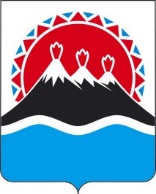 П О С Т А Н О В Л Е Н И ЕПРАВИТЕЛЬСТВАКАМЧАТСКОГО КРАЯг. Петропавловск-КамчатскийПРАВИТЕЛЬСТВО ПОСТАНОВЛЯЕТ:Внести в постановление Правительства Камчатского края от 25.06.2014 № 271-П «Об установлении размеров региональных стандартов стоимости жилищно-коммунальных услуг и признании утратившими силу отдельных постановлений Правительства Камчатского края» изменения согласно приложению к настоящему постановлению.  Настоящее постановление вступает в силу после дня его официального опубликования, действие настоящего постановления распространяется на правоотношения, возникшие с 1 декабря 2022 года.Измененияв постановление Правительства Камчатского края от 25.06.2014 № 271-П «Об установлении размеров региональных стандартов стоимости жилищно-коммунальных услуг и признании утратившими силу отдельных постановлений Правительства Камчатского края»Строки 4–4.1, 14-14.1 таблицы приложения 1 изложить в следующей редакции:           «  ».2. Строки 4–4.1, 14-14.1 таблицы приложения 2 изложить в следующей редакции:          « ».3. Строки 4-4.1, 14–14.1 таблицы приложения 3 изложить в следующей редакции:           «». [Дата регистрации]№[Номер документа]О внесении изменений в постановление Правительства Камчатского края от 25.06.2014 № 271-П «Об установлении размеров региональных стандартов стоимости жилищно-коммунальных услуг и признании утратившими силу отдельных постановлений Правительства Камчатского края» Председатель Правительства Камчатского края[горизонтальный штамп подписи 1]Е.А. Чекин                                                                                                               Приложение к постановлению                                                                                                                                                                                                             Правительства Камчатского края от [Дата регистрации] № [Номер документа]4.4.1.Мильковский муниципальный районМильковское сельское поселение635714814876384921627478864602946365625341381755641393074131892030108137354914.14.1Тигильский муниципальный районСельское поселение «село Тигиль»663812775361618012534324603489681640803972801276240942286383590312462621623364.4.1Мильковский муниципальный районМильковское сельское поселение63571481487638492162747886460294636562534138175564139307413189203010813735491414.1Тигильский муниципальный районСельское поселение «село Тигиль»66161255536155268954028603488280240803554572257340942186283590279744720143364.4.1.Мильковский муниципальный районМильковское сельское поселение "604811724876384921627478864405748365725341381755641377558631892030108137354914.14.1.Тигильский муниципальный районСельское поселение «село Тигиль»628592453615526895402860346715914080355457225734094052462359027974472014336